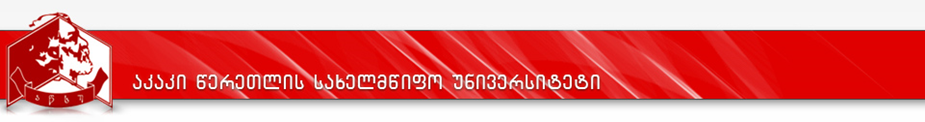 სამაგისტრო პროგრამასაჯარო მმართველობაკურიკულუმისასწავლო გეგმა    2016-2020პროგრამის დასახელება: საჯარო მმართველობამისანიჭებელი კვალიფიკაცია: სოციალურ მეცნიერებათა მაგისტრი დანართი1სასწავლო   გეგმა× თითოეულ სემესტრში სტუდენტს  შეუძლია აირჩიოს 1 ხუთკრედიტიანი საგანი ფაკულტეტის ან უნივერსიტეტის კურუკულუმიდან                                                                                                                                                                                  დანართი 2ბიზნესის, სამართლისა და სოცაილურ  მეცნიერებათა  ფაკულტეტი„ დამტკიცებულია შესწორებებით “რექტორი                           პროფ. გიორგი ღავთაძეაკადემიური საბჭოს სხდომის ოქმი № 2016 წელი„დამტკიცებულია შესწორებებით “დეკანი                      ასოც. პროფ. აკაკი ბაკურაძეფაკულტეტის  საბჭოს სხდომის ოქმი № 1205  თებერვალი 2016 წელიპროგრამის დასახელებაპროგრამის დასახელებასაჯარო მმართველობა, Public Administrationსაჯარო მმართველობა, Public Administrationმისანიჭებელი აკადემიური ხარისხი/კვალიფიკაციამისანიჭებელი აკადემიური ხარისხი/კვალიფიკაციასოციალურ მეცნიერებათა მაგისტრი; MA IN Social Scienceსოციალურ მეცნიერებათა მაგისტრი; MA IN Social Scienceფაკულტეტის დასახელებაფაკულტეტის დასახელებაბიზნესის, სამართლისა და სოციალურ მეცნიერებათა ფაკულტეტიბიზნესის, სამართლისა და სოციალურ მეცნიერებათა ფაკულტეტიპროგრამის ხელმძღვანელი/ხელმძღვანელები/კოორდინატორიპროგრამის ხელმძღვანელი/ხელმძღვანელები/კოორდინატორიდავით გეგეჭკორი-სოციალურ მეცნიერებათა დეპარტამენტის საერთაშორისო ურთიერთობების მიმართულების  პროფესორი   T:5577131535; e-mail: d.gegechkori@atsu.edu.geდავით გეგეჭკორი-სოციალურ მეცნიერებათა დეპარტამენტის საერთაშორისო ურთიერთობების მიმართულების  პროფესორი   T:5577131535; e-mail: d.gegechkori@atsu.edu.geპროგრამის ხანგრძლივობა/მოცულობა (სემესტრი, კრედიტების რაოდენობა)პროგრამის ხანგრძლივობა/მოცულობა (სემესტრი, კრედიტების რაოდენობა)პროგრამის ხანგრძლივობა - 2 სასწავლო წელი, 4 სემესტრი.კრედიტების რაოდენობა - 120 ECTS კრედიტი.პროგრამის ხანგრძლივობა - 2 სასწავლო წელი, 4 სემესტრი.კრედიტების რაოდენობა - 120 ECTS კრედიტი.სწავლების ენასწავლების ენასწავლების ენაქართულიპროგრამის შემუშავებისა და განახლების თარიღები;პროგრამის შემუშავებისა და განახლების თარიღები;პროგრამის შემუშავებისა და განახლების თარიღები;01.09.2015 – 05.02.2016 წწპროგრამაზე დაშვების წინაპირობები (მოთხოვნები)პროგრამაზე დაშვების წინაპირობები (მოთხოვნები)პროგრამაზე დაშვების წინაპირობები (მოთხოვნები)პროგრამაზე დაშვების წინაპირობები (მოთხოვნები)სამაგისტრო პროგრამაზე დაიშვება ბაკალავრის ხარისხის მქონე ნებისმიერი  პირი, რომელიც ჩააბარებს საერთო სამაგისტრო  გამოცდას და საუნივერსიტეტო გამოცდას სპეციალობაში.სამაგისტრო პროგრამაზე დაიშვება ბაკალავრის ხარისხის მქონე ნებისმიერი  პირი, რომელიც ჩააბარებს საერთო სამაგისტრო  გამოცდას და საუნივერსიტეტო გამოცდას სპეციალობაში.სამაგისტრო პროგრამაზე დაიშვება ბაკალავრის ხარისხის მქონე ნებისმიერი  პირი, რომელიც ჩააბარებს საერთო სამაგისტრო  გამოცდას და საუნივერსიტეტო გამოცდას სპეციალობაში.სამაგისტრო პროგრამაზე დაიშვება ბაკალავრის ხარისხის მქონე ნებისმიერი  პირი, რომელიც ჩააბარებს საერთო სამაგისტრო  გამოცდას და საუნივერსიტეტო გამოცდას სპეციალობაში.პროგრამის მიზნებიპროგრამის მიზნებიპროგრამის მიზნებიპროგრამის მიზნებისამაგისტრო პროგრამის მიზანია თეორიული მასალების, ისტორიული წყაროებისა და მრავალფეროვანი თეორიული მიდგომების ანალიზის საფუძველზე მოამზადოს სპეციალისტები და ანალიტიკოსები სოციალური მეცნიერებების სფეროში. პროგრამაში მოცემული თემები და მოვლენები წარმოდგენილია კონკრეტული წყაროებისა და სოციალური მეცნიერებების თანამედროვე მიღწევების ანალიზის საფუძველზე, რაც გვაძლევს საჯარო მმართველობის სხვადასხვა მნიშვნელოვანი ასპექტების კვლევის საშუალებას. მაგისტრანტი შეისწავლის შესაბამისი დისციპლინების კომპლექსს_საერთაშორისო ურთიერთობების თეორიას, დიპლომატიის ისტორიას, საერთაშორისო სამართლის საფუძვლებს, პოლიტიკურ მეცნიერებებს. სამაგისტრო პროგრამა მაგისტრანტს გამოუმუშავებს დამოუკიდებელ სამეცნიერო კვლევითი მუშაობის უნარს. იგი ამზადებს სპეციალისტებს შემდგომი კვლევისა და პრაქტიკული საქმიანობისათვის.სამაგისტრო პროგრამის მიზანია თეორიული მასალების, ისტორიული წყაროებისა და მრავალფეროვანი თეორიული მიდგომების ანალიზის საფუძველზე მოამზადოს სპეციალისტები და ანალიტიკოსები სოციალური მეცნიერებების სფეროში. პროგრამაში მოცემული თემები და მოვლენები წარმოდგენილია კონკრეტული წყაროებისა და სოციალური მეცნიერებების თანამედროვე მიღწევების ანალიზის საფუძველზე, რაც გვაძლევს საჯარო მმართველობის სხვადასხვა მნიშვნელოვანი ასპექტების კვლევის საშუალებას. მაგისტრანტი შეისწავლის შესაბამისი დისციპლინების კომპლექსს_საერთაშორისო ურთიერთობების თეორიას, დიპლომატიის ისტორიას, საერთაშორისო სამართლის საფუძვლებს, პოლიტიკურ მეცნიერებებს. სამაგისტრო პროგრამა მაგისტრანტს გამოუმუშავებს დამოუკიდებელ სამეცნიერო კვლევითი მუშაობის უნარს. იგი ამზადებს სპეციალისტებს შემდგომი კვლევისა და პრაქტიკული საქმიანობისათვის.სამაგისტრო პროგრამის მიზანია თეორიული მასალების, ისტორიული წყაროებისა და მრავალფეროვანი თეორიული მიდგომების ანალიზის საფუძველზე მოამზადოს სპეციალისტები და ანალიტიკოსები სოციალური მეცნიერებების სფეროში. პროგრამაში მოცემული თემები და მოვლენები წარმოდგენილია კონკრეტული წყაროებისა და სოციალური მეცნიერებების თანამედროვე მიღწევების ანალიზის საფუძველზე, რაც გვაძლევს საჯარო მმართველობის სხვადასხვა მნიშვნელოვანი ასპექტების კვლევის საშუალებას. მაგისტრანტი შეისწავლის შესაბამისი დისციპლინების კომპლექსს_საერთაშორისო ურთიერთობების თეორიას, დიპლომატიის ისტორიას, საერთაშორისო სამართლის საფუძვლებს, პოლიტიკურ მეცნიერებებს. სამაგისტრო პროგრამა მაგისტრანტს გამოუმუშავებს დამოუკიდებელ სამეცნიერო კვლევითი მუშაობის უნარს. იგი ამზადებს სპეციალისტებს შემდგომი კვლევისა და პრაქტიკული საქმიანობისათვის.სამაგისტრო პროგრამის მიზანია თეორიული მასალების, ისტორიული წყაროებისა და მრავალფეროვანი თეორიული მიდგომების ანალიზის საფუძველზე მოამზადოს სპეციალისტები და ანალიტიკოსები სოციალური მეცნიერებების სფეროში. პროგრამაში მოცემული თემები და მოვლენები წარმოდგენილია კონკრეტული წყაროებისა და სოციალური მეცნიერებების თანამედროვე მიღწევების ანალიზის საფუძველზე, რაც გვაძლევს საჯარო მმართველობის სხვადასხვა მნიშვნელოვანი ასპექტების კვლევის საშუალებას. მაგისტრანტი შეისწავლის შესაბამისი დისციპლინების კომპლექსს_საერთაშორისო ურთიერთობების თეორიას, დიპლომატიის ისტორიას, საერთაშორისო სამართლის საფუძვლებს, პოლიტიკურ მეცნიერებებს. სამაგისტრო პროგრამა მაგისტრანტს გამოუმუშავებს დამოუკიდებელ სამეცნიერო კვლევითი მუშაობის უნარს. იგი ამზადებს სპეციალისტებს შემდგომი კვლევისა და პრაქტიკული საქმიანობისათვის.სწავლის შედეგები  ( ზოგადი და დარგობრივი კომპეტენციები)სწავლის შედეგები  ( ზოგადი და დარგობრივი კომპეტენციები)სწავლის შედეგები  ( ზოგადი და დარგობრივი კომპეტენციები)სწავლის შედეგები  ( ზოგადი და დარგობრივი კომპეტენციები)ცოდნა და გაცნობიერება    კურსდამთავრებულს საფუძვლიანად აქვს შესწავლილი პოლიტიკური მეცნიერებების ცნებით-კატეგორიული აპარატი, საერთაშორისო ურთიერთობების კვლევის მეთოდოლოგია; იდეოლოგიებისა და მსოფლიო პოლიტიკური პროცესების მიზეზ-შედეგობრივი კავშირები, საერთაშორისო სამართლის ძირითადი კონვენციები, საერთაშორისო და შიდასახელმწიფოებრივი სამართლის ურთიერთდამოკიდებულება, საერთაშორისო პოლიტიკური ტენდენციებისა და საერთაშორისო უსაფრთხოების პრობლემების მიზეზები და შედეგები, ეროვნული და რეგიონული პოლიტიკის თავისებურებები და  მსოფლიო პოლიტიკურ ტენდენციებთან მათი ურთიერთკავშირი.    კურსდამთავრებულს საფუძვლიანად აქვს შესწავლილი პოლიტიკური მეცნიერებების ცნებით-კატეგორიული აპარატი, საერთაშორისო ურთიერთობების კვლევის მეთოდოლოგია; იდეოლოგიებისა და მსოფლიო პოლიტიკური პროცესების მიზეზ-შედეგობრივი კავშირები, საერთაშორისო სამართლის ძირითადი კონვენციები, საერთაშორისო და შიდასახელმწიფოებრივი სამართლის ურთიერთდამოკიდებულება, საერთაშორისო პოლიტიკური ტენდენციებისა და საერთაშორისო უსაფრთხოების პრობლემების მიზეზები და შედეგები, ეროვნული და რეგიონული პოლიტიკის თავისებურებები და  მსოფლიო პოლიტიკურ ტენდენციებთან მათი ურთიერთკავშირი.    კურსდამთავრებულს საფუძვლიანად აქვს შესწავლილი პოლიტიკური მეცნიერებების ცნებით-კატეგორიული აპარატი, საერთაშორისო ურთიერთობების კვლევის მეთოდოლოგია; იდეოლოგიებისა და მსოფლიო პოლიტიკური პროცესების მიზეზ-შედეგობრივი კავშირები, საერთაშორისო სამართლის ძირითადი კონვენციები, საერთაშორისო და შიდასახელმწიფოებრივი სამართლის ურთიერთდამოკიდებულება, საერთაშორისო პოლიტიკური ტენდენციებისა და საერთაშორისო უსაფრთხოების პრობლემების მიზეზები და შედეგები, ეროვნული და რეგიონული პოლიტიკის თავისებურებები და  მსოფლიო პოლიტიკურ ტენდენციებთან მათი ურთიერთკავშირი.ცოდნის პრაქტიკაში გამოყენების უნარიკურსდამთავრებულს თავისუფლად შეუძლია პროფესიული ტერმინოლოგიისა და მეთოდების   გამოყენება კვლევის წარმოებისას, გლობალური, რეგიონული, ეროვნული პოლიტიკური მოვლენების ანალიზი, საჯარო მმართველობის  სხვა სოციალურ მეცნიერებებთან დაკავშირება, მრავალმხრივი დარგობრივი ინფორმაციის დამუშავება და კლასიფიცირებასაერთაშორისო პოლიტიკური ტენდენციებისა და საერთაშორისო უსაფრთხოების პრობლემების გაანალიზება, საერთაშორისო ორგანიზაციების როლის შესწავლა საერთაშორისო ურთიერთობებში და მათი საქმიანობის სპეციფიკა, ეროვნული და რეგიონული პოლიტიკის თავისებურებების გათვალისწინება და მათი ურთიერთკავშირი პოლიტიკურ ტენდენციებთან.კურსდამთავრებულს თავისუფლად შეუძლია პროფესიული ტერმინოლოგიისა და მეთოდების   გამოყენება კვლევის წარმოებისას, გლობალური, რეგიონული, ეროვნული პოლიტიკური მოვლენების ანალიზი, საჯარო მმართველობის  სხვა სოციალურ მეცნიერებებთან დაკავშირება, მრავალმხრივი დარგობრივი ინფორმაციის დამუშავება და კლასიფიცირებასაერთაშორისო პოლიტიკური ტენდენციებისა და საერთაშორისო უსაფრთხოების პრობლემების გაანალიზება, საერთაშორისო ორგანიზაციების როლის შესწავლა საერთაშორისო ურთიერთობებში და მათი საქმიანობის სპეციფიკა, ეროვნული და რეგიონული პოლიტიკის თავისებურებების გათვალისწინება და მათი ურთიერთკავშირი პოლიტიკურ ტენდენციებთან.კურსდამთავრებულს თავისუფლად შეუძლია პროფესიული ტერმინოლოგიისა და მეთოდების   გამოყენება კვლევის წარმოებისას, გლობალური, რეგიონული, ეროვნული პოლიტიკური მოვლენების ანალიზი, საჯარო მმართველობის  სხვა სოციალურ მეცნიერებებთან დაკავშირება, მრავალმხრივი დარგობრივი ინფორმაციის დამუშავება და კლასიფიცირებასაერთაშორისო პოლიტიკური ტენდენციებისა და საერთაშორისო უსაფრთხოების პრობლემების გაანალიზება, საერთაშორისო ორგანიზაციების როლის შესწავლა საერთაშორისო ურთიერთობებში და მათი საქმიანობის სპეციფიკა, ეროვნული და რეგიონული პოლიტიკის თავისებურებების გათვალისწინება და მათი ურთიერთკავშირი პოლიტიკურ ტენდენციებთან.დასკვნის უნარისაკუთარი მოსაზრების ლოგიკურად ჩამოყალიბება და არგუმენტირებული მსჯელობა; დისკუსიის წარმართვის უნარი, საკუთარი მოსაზრების დაცვისა და სხვისი აზრის პატივისცემა, მსჯელობის ლოგიკის წვდომა, მრავალმხრივი დარგობრივი ინფორმაციის მიმართ კრიტიკული და ანალიტიკური დამოკიდებულება, ინტერპრეტაციის უნარი.საკუთარი მოსაზრების ლოგიკურად ჩამოყალიბება და არგუმენტირებული მსჯელობა; დისკუსიის წარმართვის უნარი, საკუთარი მოსაზრების დაცვისა და სხვისი აზრის პატივისცემა, მსჯელობის ლოგიკის წვდომა, მრავალმხრივი დარგობრივი ინფორმაციის მიმართ კრიტიკული და ანალიტიკური დამოკიდებულება, ინტერპრეტაციის უნარი.საკუთარი მოსაზრების ლოგიკურად ჩამოყალიბება და არგუმენტირებული მსჯელობა; დისკუსიის წარმართვის უნარი, საკუთარი მოსაზრების დაცვისა და სხვისი აზრის პატივისცემა, მსჯელობის ლოგიკის წვდომა, მრავალმხრივი დარგობრივი ინფორმაციის მიმართ კრიტიკული და ანალიტიკური დამოკიდებულება, ინტერპრეტაციის უნარი.კომუნიკაციის უნარიპროფესიული ინფორმაციის მოპოვების მიზნით  თანამედროვე საინფორმაციო და საკომუნიკაციო ტექნოლოგიების თავისუფლად გამოყენების უნარი.სახელმწიფო ენაზე ზეპირი და წერილობითი ფორმით ცოდნის დამაჯერებლად და დასაბუთებულად წარმოჩენის უნარი. კომუნიკაბელურობა, გუნდური და ინდივიდუალური მუშაობის უნარი, ცვალებად  გარემოსთან შეგუებისა და ზეგეგმიური მუშაობის უნარი; საჯარო, კერძო და არასამთავრობო სტრუქტურებთან პროფესიული ურთიერთობებისა და ინფორმაციის გაცვლის უნარიპროფესიული ინფორმაციის მოპოვების მიზნით  თანამედროვე საინფორმაციო და საკომუნიკაციო ტექნოლოგიების თავისუფლად გამოყენების უნარი.სახელმწიფო ენაზე ზეპირი და წერილობითი ფორმით ცოდნის დამაჯერებლად და დასაბუთებულად წარმოჩენის უნარი. კომუნიკაბელურობა, გუნდური და ინდივიდუალური მუშაობის უნარი, ცვალებად  გარემოსთან შეგუებისა და ზეგეგმიური მუშაობის უნარი; საჯარო, კერძო და არასამთავრობო სტრუქტურებთან პროფესიული ურთიერთობებისა და ინფორმაციის გაცვლის უნარიპროფესიული ინფორმაციის მოპოვების მიზნით  თანამედროვე საინფორმაციო და საკომუნიკაციო ტექნოლოგიების თავისუფლად გამოყენების უნარი.სახელმწიფო ენაზე ზეპირი და წერილობითი ფორმით ცოდნის დამაჯერებლად და დასაბუთებულად წარმოჩენის უნარი. კომუნიკაბელურობა, გუნდური და ინდივიდუალური მუშაობის უნარი, ცვალებად  გარემოსთან შეგუებისა და ზეგეგმიური მუშაობის უნარი; საჯარო, კერძო და არასამთავრობო სტრუქტურებთან პროფესიული ურთიერთობებისა და ინფორმაციის გაცვლის უნარისწავლის უნარიდარგობრივი ინფორმაციის დამოუკიდებლად მოპოვების უნარი.დამოუკიდებელი მუშაობის ეფექტურად დაგეგმვის უნარი.დამოუკიდებლობის მაღალი ხარისხით პროფესიული ცოდნის განახლებისა და  პროფესიული განვითარების უნარი.დარგობრივი ინფორმაციის დამოუკიდებლად მოპოვების უნარი.დამოუკიდებელი მუშაობის ეფექტურად დაგეგმვის უნარი.დამოუკიდებლობის მაღალი ხარისხით პროფესიული ცოდნის განახლებისა და  პროფესიული განვითარების უნარი.დარგობრივი ინფორმაციის დამოუკიდებლად მოპოვების უნარი.დამოუკიდებელი მუშაობის ეფექტურად დაგეგმვის უნარი.დამოუკიდებლობის მაღალი ხარისხით პროფესიული ცოდნის განახლებისა და  პროფესიული განვითარების უნარი.ღირებულებებიზოგად საკაცობრიო იდეების და მიღწეევების დაცვა და პატივისცემაეროვნული ფასეულობების და ღირებულებების, ტრადიციების დაცვა და პატივისცემაახალი ფასეულობების და ღირებულებების ფორმირებაში და მათ დამკვიდრებაში მონაწილეობის სწრაფვა და სურვილისოციალურ მეცნიერებათა  მაგისტრი გამოირჩევა მარალი სამოქალაქო შეგნებით და პროფესიული აქტიურობით, ეთიკით და კულტურით, ზოგადსაკაცობრიო ღირებულებებისადმი ფრთხილი დამოკიდებულებით, პატიოსნებით და ღირსებით, პასუხისმგებლობის გრძნობით, საწირო ნებისა და თანმიმდევრობის გამომჟღავნებით, საკუთარი პროფესიის არსის და სოციალური ღირებულებების და დანიშნულების კარგი გააზრებით.ზოგად საკაცობრიო იდეების და მიღწეევების დაცვა და პატივისცემაეროვნული ფასეულობების და ღირებულებების, ტრადიციების დაცვა და პატივისცემაახალი ფასეულობების და ღირებულებების ფორმირებაში და მათ დამკვიდრებაში მონაწილეობის სწრაფვა და სურვილისოციალურ მეცნიერებათა  მაგისტრი გამოირჩევა მარალი სამოქალაქო შეგნებით და პროფესიული აქტიურობით, ეთიკით და კულტურით, ზოგადსაკაცობრიო ღირებულებებისადმი ფრთხილი დამოკიდებულებით, პატიოსნებით და ღირსებით, პასუხისმგებლობის გრძნობით, საწირო ნებისა და თანმიმდევრობის გამომჟღავნებით, საკუთარი პროფესიის არსის და სოციალური ღირებულებების და დანიშნულების კარგი გააზრებით.ზოგად საკაცობრიო იდეების და მიღწეევების დაცვა და პატივისცემაეროვნული ფასეულობების და ღირებულებების, ტრადიციების დაცვა და პატივისცემაახალი ფასეულობების და ღირებულებების ფორმირებაში და მათ დამკვიდრებაში მონაწილეობის სწრაფვა და სურვილისოციალურ მეცნიერებათა  მაგისტრი გამოირჩევა მარალი სამოქალაქო შეგნებით და პროფესიული აქტიურობით, ეთიკით და კულტურით, ზოგადსაკაცობრიო ღირებულებებისადმი ფრთხილი დამოკიდებულებით, პატიოსნებით და ღირსებით, პასუხისმგებლობის გრძნობით, საწირო ნებისა და თანმიმდევრობის გამომჟღავნებით, საკუთარი პროფესიის არსის და სოციალური ღირებულებების და დანიშნულების კარგი გააზრებით.სწავლების მეთოდებისწავლების მეთოდებისწავლების მეთოდებისწავლების მეთოდებისაკონტაქტო: პასიური და აქტიური (სალექციო ფორმით)ინტერაქტიური (სამუშაო ჯგუფში მუშაობა);სტუდენტთა დამოუკიდებელი მუშაობა;სწავლების პროცესში გამოიყენება:ვერბალური ანუ ზეპირსიტყვიერი მეთოდი:სალექციო მასალის ვიზუალური პრეზენტაცია და ვერბალური განმარტება, დისკუსია; წიგნზე მუშაობის მეთოდი: დამოუკიდებლი სამუშაოს შესასრულებლად დავალების მიცემა წიგნზე მუშაობის სახით; ახსნა–განმარტებითი მეთოდი – მსჯელობა მოცემული საკითხის ირგვლივ და დაწვრილებით განხილვა მოცემული თემის  ფარგლებში; დისკუსია/დებატები –დისკუსიის პროცესი მკვეთრად ამაღლებს სტუდენტთა ჩართულობის ხარისხსა და აქტივობას. დისკუსია შესაძლებელია გადაიზარდოს კამათში.ეს მეთოდი უვითარებს სტუდენტს კამათისა და საკუთარი აზრის დასაბუთების უნარს. საკონტაქტო: პასიური და აქტიური (სალექციო ფორმით)ინტერაქტიური (სამუშაო ჯგუფში მუშაობა);სტუდენტთა დამოუკიდებელი მუშაობა;სწავლების პროცესში გამოიყენება:ვერბალური ანუ ზეპირსიტყვიერი მეთოდი:სალექციო მასალის ვიზუალური პრეზენტაცია და ვერბალური განმარტება, დისკუსია; წიგნზე მუშაობის მეთოდი: დამოუკიდებლი სამუშაოს შესასრულებლად დავალების მიცემა წიგნზე მუშაობის სახით; ახსნა–განმარტებითი მეთოდი – მსჯელობა მოცემული საკითხის ირგვლივ და დაწვრილებით განხილვა მოცემული თემის  ფარგლებში; დისკუსია/დებატები –დისკუსიის პროცესი მკვეთრად ამაღლებს სტუდენტთა ჩართულობის ხარისხსა და აქტივობას. დისკუსია შესაძლებელია გადაიზარდოს კამათში.ეს მეთოდი უვითარებს სტუდენტს კამათისა და საკუთარი აზრის დასაბუთების უნარს. საკონტაქტო: პასიური და აქტიური (სალექციო ფორმით)ინტერაქტიური (სამუშაო ჯგუფში მუშაობა);სტუდენტთა დამოუკიდებელი მუშაობა;სწავლების პროცესში გამოიყენება:ვერბალური ანუ ზეპირსიტყვიერი მეთოდი:სალექციო მასალის ვიზუალური პრეზენტაცია და ვერბალური განმარტება, დისკუსია; წიგნზე მუშაობის მეთოდი: დამოუკიდებლი სამუშაოს შესასრულებლად დავალების მიცემა წიგნზე მუშაობის სახით; ახსნა–განმარტებითი მეთოდი – მსჯელობა მოცემული საკითხის ირგვლივ და დაწვრილებით განხილვა მოცემული თემის  ფარგლებში; დისკუსია/დებატები –დისკუსიის პროცესი მკვეთრად ამაღლებს სტუდენტთა ჩართულობის ხარისხსა და აქტივობას. დისკუსია შესაძლებელია გადაიზარდოს კამათში.ეს მეთოდი უვითარებს სტუდენტს კამათისა და საკუთარი აზრის დასაბუთების უნარს. საკონტაქტო: პასიური და აქტიური (სალექციო ფორმით)ინტერაქტიური (სამუშაო ჯგუფში მუშაობა);სტუდენტთა დამოუკიდებელი მუშაობა;სწავლების პროცესში გამოიყენება:ვერბალური ანუ ზეპირსიტყვიერი მეთოდი:სალექციო მასალის ვიზუალური პრეზენტაცია და ვერბალური განმარტება, დისკუსია; წიგნზე მუშაობის მეთოდი: დამოუკიდებლი სამუშაოს შესასრულებლად დავალების მიცემა წიგნზე მუშაობის სახით; ახსნა–განმარტებითი მეთოდი – მსჯელობა მოცემული საკითხის ირგვლივ და დაწვრილებით განხილვა მოცემული თემის  ფარგლებში; დისკუსია/დებატები –დისკუსიის პროცესი მკვეთრად ამაღლებს სტუდენტთა ჩართულობის ხარისხსა და აქტივობას. დისკუსია შესაძლებელია გადაიზარდოს კამათში.ეს მეთოდი უვითარებს სტუდენტს კამათისა და საკუთარი აზრის დასაბუთების უნარს. პროგრამის სტრუქტურაპროგრამის სტრუქტურაპროგრამის სტრუქტურაპროგრამის სტრუქტურაპროგრამა შედგება 120 კრედიტისაგან. აქედან 70 კრედიტი სავალდებულო კურსები, 5 კრედიტი პრაქტიკა, 15 კრედიტი არჩევითი, 30 კრედიტი სამაგისტრო ნაშრომისასწავლო გეგმა იხ დანართი 1.პროგრამა შედგება 120 კრედიტისაგან. აქედან 70 კრედიტი სავალდებულო კურსები, 5 კრედიტი პრაქტიკა, 15 კრედიტი არჩევითი, 30 კრედიტი სამაგისტრო ნაშრომისასწავლო გეგმა იხ დანართი 1.პროგრამა შედგება 120 კრედიტისაგან. აქედან 70 კრედიტი სავალდებულო კურსები, 5 კრედიტი პრაქტიკა, 15 კრედიტი არჩევითი, 30 კრედიტი სამაგისტრო ნაშრომისასწავლო გეგმა იხ დანართი 1.პროგრამა შედგება 120 კრედიტისაგან. აქედან 70 კრედიტი სავალდებულო კურსები, 5 კრედიტი პრაქტიკა, 15 კრედიტი არჩევითი, 30 კრედიტი სამაგისტრო ნაშრომისასწავლო გეგმა იხ დანართი 1.სტუდენტის ცოდნის შეფასების სისტემა და კრიტერიუმები/სტუდენტის ცოდნის შეფასების სისტემა და კრიტერიუმები/სტუდენტის ცოდნის შეფასების სისტემა და კრიტერიუმები/სტუდენტის ცოდნის შეფასების სისტემა და კრიტერიუმები/აკაკი წერეთლის სახელმწიფო უნივერსიტეტში სტუდენტთა მიღწევების შეფასება ხდება  საქართველოს განათლებისა და მეცნიერების მინისტრის 2016 წლის 18 აგვისტოს  №102/ნ  ბრძანებით  განსაზღვრული შემდეგი პუნქტების გათვალისწინებით:სტუდენტის სწავლის შედეგის მიღწევის დონის შეფასება პროგრამის თითოეულ კომპონენტში მოიცავს შუალედურ და დასკვნით შეფასებას.     შეფასების თითოეულ ფორმასა და კომპონენტს შეფასების საერთო ქულიდან (100 ქულა) განსაზღვრული აქვს ხვედრითი წილი  საბოლოო შეფასებაში.შეფასების თითოეული ფორმა მოიცავს შეფასების კომპონენტს/კომპონენტებს, რომელიც მოიცავს შეფასების მეთოდს/მეთოდებს, ხოლო შეფასების მეთოდი/მეთოდები იზომება შეფასების კრიტერიუმებით(იხ.სილაბუსებში).     შეფასების კომპონენტი, მეთოდი და კრიტერიუმი ადეკვატურია საგანმანათლებლო პროგრამის კომპონენტით განსაზღვრული და მისაღწევი სწავლის შედეგების შეფასებისთვის.     დასკვნით გამოცდაზე  გასვლის უფლება  ეძლევა სტუდენტს, რომლის შუალედური შეფასებების კომპონენტებში მინიმალური კომპეტენციის ზღვარი ჯამურად შეადგენს არანაკლებ 11 ქულას.დასკვნით გამოცდაზე სტუდენტის მიერ მიღებული შეფასების მინიმალური ზღვარი განისაზღვრება  15 ქულით.საგანმანათლებლო პროგრამის კომპონენტების სწავლის შედეგების მიღწევის შეფასება უნდა დასრულდეს იმავე სემესტრში, რომელშიც იგი ხორციელდებოდა.   დისერტაცია, სამაგისტრო პროექტი/ნაშრომი, შემოქმედებითი/საშემსრულებლო ნამუშევარი ან სხვა სამეცნიერო პროექტი/ნაშრომი შეფასება ხდება იმავე ან მომდევნო სემესტრში, რომელშიც სტუდენტი დაასრულებს მასზე მუშაობას. დისერტაცია, სამაგისტრო პროექტი/ნაშრომი, შემოქმედებითი/საშემსრულებლო ნამუშევარი ან სხვა სამეცნიერო პროექტი/ნაშრომის შეფასება ხდება  ერთჯერადად (დასკვნითი შეფასებით). შეფასებისას გამოყენებულია შედეგის შეფასებისთვის რელევანტური მეთოდი/მეთოდები და კრიტერიუმები.    შეფასების სისტემა უშვებს: ა) ხუთი სახის დადებით შეფასებას: ა.ა) (A) ფრიადი – შეფასების 91-100 ქულა; ა.ბ) (B) ძალიან კარგი – მაქსიმალური შეფასების 81-90 ქულა; ა.გ) (C) კარგი – მაქსიმალური შეფასების 71-80 ქულა; ა.დ) (D) დამაკმაყოფილებელი – მაქსიმალური შეფასების 61-70 ქულა; ა.ე) (E) საკმარისი – მაქსიმალური შეფასების 51-60 ქულა.ბ) ორი სახის უარყოფით შეფასებას:ბ.ა) (FX) ვერ ჩააბარა– მაქსიმალური შეფასების 41-50 ქულა, რაც ნიშნავს, რომსტუდენტს ჩასაბარებლად მეტი მუშაობა სჭირდება და ეძლევა დამოუკიდებელი მუშაობით დამატებით გამოცდაზე ერთხელ გასვლის უფლება; ბ.ბ) (F) ჩაიჭრა – მაქსიმალური შეფასების 40 ქულა და ნაკლები, რაც ნიშნავს, რომ სტუდენტის მიერ ჩატარებული სამუშაო არ არის საკმარისი და მას საგანი ახლიდან აქვს შესასწავლი.    დაუშვებელია კრედიტის მინიჭება შეფასების მხოლოდ ერთი ფორმის (შუალედური ან დასკვნითი შეფასება) გამოყენებით. სტუდენტს კრედიტი განსაზღვრული დადებითი შეფასების მიღების შემთხვევაში.     საგანმანათლებლო პროგრამის სასწავლო კომპონენტში, FX-ის მიღების შემთხვევაში  დამატებითი გამოცდა ინიშნება დასკვნითი გამოცდის შედეგების გამოცხადებიდან არანაკლებ 5 კალენდარულ დღეში.  სტუდენტის მიერ დამატებით გამოცდაზე მიღებულ შეფასებას არ ემატება დასკვნით შეფასებაში მიღებული ქულათა რაოდენობა.    დამატებით გამოცდაზე მიღებული შეფასება არის დასკვნითი შეფასება და აისახება საგანმანათლებლო პროგრამის კომპონენტის საბოლოო შეფასებაში.    დამატებით გამოცდაზე მიღებული შეფასების გათვალისწინებით საგანმანათლებლო კომპონენტის საბოლოო შეასებაში 0-50 ქულის მიღების შემთხვევაში, სტუდენტს უფორმდება შეფასება F-0 ქულა.   სტუდენტის მიღწევების შეფასების დამატებითი კრიტერიუმები განისაზღვრება სასწავლო კურსების  სილაბუსით.აკაკი წერეთლის სახელმწიფო უნივერსიტეტში სტუდენტთა მიღწევების შეფასება ხდება  საქართველოს განათლებისა და მეცნიერების მინისტრის 2016 წლის 18 აგვისტოს  №102/ნ  ბრძანებით  განსაზღვრული შემდეგი პუნქტების გათვალისწინებით:სტუდენტის სწავლის შედეგის მიღწევის დონის შეფასება პროგრამის თითოეულ კომპონენტში მოიცავს შუალედურ და დასკვნით შეფასებას.     შეფასების თითოეულ ფორმასა და კომპონენტს შეფასების საერთო ქულიდან (100 ქულა) განსაზღვრული აქვს ხვედრითი წილი  საბოლოო შეფასებაში.შეფასების თითოეული ფორმა მოიცავს შეფასების კომპონენტს/კომპონენტებს, რომელიც მოიცავს შეფასების მეთოდს/მეთოდებს, ხოლო შეფასების მეთოდი/მეთოდები იზომება შეფასების კრიტერიუმებით(იხ.სილაბუსებში).     შეფასების კომპონენტი, მეთოდი და კრიტერიუმი ადეკვატურია საგანმანათლებლო პროგრამის კომპონენტით განსაზღვრული და მისაღწევი სწავლის შედეგების შეფასებისთვის.     დასკვნით გამოცდაზე  გასვლის უფლება  ეძლევა სტუდენტს, რომლის შუალედური შეფასებების კომპონენტებში მინიმალური კომპეტენციის ზღვარი ჯამურად შეადგენს არანაკლებ 11 ქულას.დასკვნით გამოცდაზე სტუდენტის მიერ მიღებული შეფასების მინიმალური ზღვარი განისაზღვრება  15 ქულით.საგანმანათლებლო პროგრამის კომპონენტების სწავლის შედეგების მიღწევის შეფასება უნდა დასრულდეს იმავე სემესტრში, რომელშიც იგი ხორციელდებოდა.   დისერტაცია, სამაგისტრო პროექტი/ნაშრომი, შემოქმედებითი/საშემსრულებლო ნამუშევარი ან სხვა სამეცნიერო პროექტი/ნაშრომი შეფასება ხდება იმავე ან მომდევნო სემესტრში, რომელშიც სტუდენტი დაასრულებს მასზე მუშაობას. დისერტაცია, სამაგისტრო პროექტი/ნაშრომი, შემოქმედებითი/საშემსრულებლო ნამუშევარი ან სხვა სამეცნიერო პროექტი/ნაშრომის შეფასება ხდება  ერთჯერადად (დასკვნითი შეფასებით). შეფასებისას გამოყენებულია შედეგის შეფასებისთვის რელევანტური მეთოდი/მეთოდები და კრიტერიუმები.    შეფასების სისტემა უშვებს: ა) ხუთი სახის დადებით შეფასებას: ა.ა) (A) ფრიადი – შეფასების 91-100 ქულა; ა.ბ) (B) ძალიან კარგი – მაქსიმალური შეფასების 81-90 ქულა; ა.გ) (C) კარგი – მაქსიმალური შეფასების 71-80 ქულა; ა.დ) (D) დამაკმაყოფილებელი – მაქსიმალური შეფასების 61-70 ქულა; ა.ე) (E) საკმარისი – მაქსიმალური შეფასების 51-60 ქულა.ბ) ორი სახის უარყოფით შეფასებას:ბ.ა) (FX) ვერ ჩააბარა– მაქსიმალური შეფასების 41-50 ქულა, რაც ნიშნავს, რომსტუდენტს ჩასაბარებლად მეტი მუშაობა სჭირდება და ეძლევა დამოუკიდებელი მუშაობით დამატებით გამოცდაზე ერთხელ გასვლის უფლება; ბ.ბ) (F) ჩაიჭრა – მაქსიმალური შეფასების 40 ქულა და ნაკლები, რაც ნიშნავს, რომ სტუდენტის მიერ ჩატარებული სამუშაო არ არის საკმარისი და მას საგანი ახლიდან აქვს შესასწავლი.    დაუშვებელია კრედიტის მინიჭება შეფასების მხოლოდ ერთი ფორმის (შუალედური ან დასკვნითი შეფასება) გამოყენებით. სტუდენტს კრედიტი განსაზღვრული დადებითი შეფასების მიღების შემთხვევაში.     საგანმანათლებლო პროგრამის სასწავლო კომპონენტში, FX-ის მიღების შემთხვევაში  დამატებითი გამოცდა ინიშნება დასკვნითი გამოცდის შედეგების გამოცხადებიდან არანაკლებ 5 კალენდარულ დღეში.  სტუდენტის მიერ დამატებით გამოცდაზე მიღებულ შეფასებას არ ემატება დასკვნით შეფასებაში მიღებული ქულათა რაოდენობა.    დამატებით გამოცდაზე მიღებული შეფასება არის დასკვნითი შეფასება და აისახება საგანმანათლებლო პროგრამის კომპონენტის საბოლოო შეფასებაში.    დამატებით გამოცდაზე მიღებული შეფასების გათვალისწინებით საგანმანათლებლო კომპონენტის საბოლოო შეასებაში 0-50 ქულის მიღების შემთხვევაში, სტუდენტს უფორმდება შეფასება F-0 ქულა.   სტუდენტის მიღწევების შეფასების დამატებითი კრიტერიუმები განისაზღვრება სასწავლო კურსების  სილაბუსით.აკაკი წერეთლის სახელმწიფო უნივერსიტეტში სტუდენტთა მიღწევების შეფასება ხდება  საქართველოს განათლებისა და მეცნიერების მინისტრის 2016 წლის 18 აგვისტოს  №102/ნ  ბრძანებით  განსაზღვრული შემდეგი პუნქტების გათვალისწინებით:სტუდენტის სწავლის შედეგის მიღწევის დონის შეფასება პროგრამის თითოეულ კომპონენტში მოიცავს შუალედურ და დასკვნით შეფასებას.     შეფასების თითოეულ ფორმასა და კომპონენტს შეფასების საერთო ქულიდან (100 ქულა) განსაზღვრული აქვს ხვედრითი წილი  საბოლოო შეფასებაში.შეფასების თითოეული ფორმა მოიცავს შეფასების კომპონენტს/კომპონენტებს, რომელიც მოიცავს შეფასების მეთოდს/მეთოდებს, ხოლო შეფასების მეთოდი/მეთოდები იზომება შეფასების კრიტერიუმებით(იხ.სილაბუსებში).     შეფასების კომპონენტი, მეთოდი და კრიტერიუმი ადეკვატურია საგანმანათლებლო პროგრამის კომპონენტით განსაზღვრული და მისაღწევი სწავლის შედეგების შეფასებისთვის.     დასკვნით გამოცდაზე  გასვლის უფლება  ეძლევა სტუდენტს, რომლის შუალედური შეფასებების კომპონენტებში მინიმალური კომპეტენციის ზღვარი ჯამურად შეადგენს არანაკლებ 11 ქულას.დასკვნით გამოცდაზე სტუდენტის მიერ მიღებული შეფასების მინიმალური ზღვარი განისაზღვრება  15 ქულით.საგანმანათლებლო პროგრამის კომპონენტების სწავლის შედეგების მიღწევის შეფასება უნდა დასრულდეს იმავე სემესტრში, რომელშიც იგი ხორციელდებოდა.   დისერტაცია, სამაგისტრო პროექტი/ნაშრომი, შემოქმედებითი/საშემსრულებლო ნამუშევარი ან სხვა სამეცნიერო პროექტი/ნაშრომი შეფასება ხდება იმავე ან მომდევნო სემესტრში, რომელშიც სტუდენტი დაასრულებს მასზე მუშაობას. დისერტაცია, სამაგისტრო პროექტი/ნაშრომი, შემოქმედებითი/საშემსრულებლო ნამუშევარი ან სხვა სამეცნიერო პროექტი/ნაშრომის შეფასება ხდება  ერთჯერადად (დასკვნითი შეფასებით). შეფასებისას გამოყენებულია შედეგის შეფასებისთვის რელევანტური მეთოდი/მეთოდები და კრიტერიუმები.    შეფასების სისტემა უშვებს: ა) ხუთი სახის დადებით შეფასებას: ა.ა) (A) ფრიადი – შეფასების 91-100 ქულა; ა.ბ) (B) ძალიან კარგი – მაქსიმალური შეფასების 81-90 ქულა; ა.გ) (C) კარგი – მაქსიმალური შეფასების 71-80 ქულა; ა.დ) (D) დამაკმაყოფილებელი – მაქსიმალური შეფასების 61-70 ქულა; ა.ე) (E) საკმარისი – მაქსიმალური შეფასების 51-60 ქულა.ბ) ორი სახის უარყოფით შეფასებას:ბ.ა) (FX) ვერ ჩააბარა– მაქსიმალური შეფასების 41-50 ქულა, რაც ნიშნავს, რომსტუდენტს ჩასაბარებლად მეტი მუშაობა სჭირდება და ეძლევა დამოუკიდებელი მუშაობით დამატებით გამოცდაზე ერთხელ გასვლის უფლება; ბ.ბ) (F) ჩაიჭრა – მაქსიმალური შეფასების 40 ქულა და ნაკლები, რაც ნიშნავს, რომ სტუდენტის მიერ ჩატარებული სამუშაო არ არის საკმარისი და მას საგანი ახლიდან აქვს შესასწავლი.    დაუშვებელია კრედიტის მინიჭება შეფასების მხოლოდ ერთი ფორმის (შუალედური ან დასკვნითი შეფასება) გამოყენებით. სტუდენტს კრედიტი განსაზღვრული დადებითი შეფასების მიღების შემთხვევაში.     საგანმანათლებლო პროგრამის სასწავლო კომპონენტში, FX-ის მიღების შემთხვევაში  დამატებითი გამოცდა ინიშნება დასკვნითი გამოცდის შედეგების გამოცხადებიდან არანაკლებ 5 კალენდარულ დღეში.  სტუდენტის მიერ დამატებით გამოცდაზე მიღებულ შეფასებას არ ემატება დასკვნით შეფასებაში მიღებული ქულათა რაოდენობა.    დამატებით გამოცდაზე მიღებული შეფასება არის დასკვნითი შეფასება და აისახება საგანმანათლებლო პროგრამის კომპონენტის საბოლოო შეფასებაში.    დამატებით გამოცდაზე მიღებული შეფასების გათვალისწინებით საგანმანათლებლო კომპონენტის საბოლოო შეასებაში 0-50 ქულის მიღების შემთხვევაში, სტუდენტს უფორმდება შეფასება F-0 ქულა.   სტუდენტის მიღწევების შეფასების დამატებითი კრიტერიუმები განისაზღვრება სასწავლო კურსების  სილაბუსით.აკაკი წერეთლის სახელმწიფო უნივერსიტეტში სტუდენტთა მიღწევების შეფასება ხდება  საქართველოს განათლებისა და მეცნიერების მინისტრის 2016 წლის 18 აგვისტოს  №102/ნ  ბრძანებით  განსაზღვრული შემდეგი პუნქტების გათვალისწინებით:სტუდენტის სწავლის შედეგის მიღწევის დონის შეფასება პროგრამის თითოეულ კომპონენტში მოიცავს შუალედურ და დასკვნით შეფასებას.     შეფასების თითოეულ ფორმასა და კომპონენტს შეფასების საერთო ქულიდან (100 ქულა) განსაზღვრული აქვს ხვედრითი წილი  საბოლოო შეფასებაში.შეფასების თითოეული ფორმა მოიცავს შეფასების კომპონენტს/კომპონენტებს, რომელიც მოიცავს შეფასების მეთოდს/მეთოდებს, ხოლო შეფასების მეთოდი/მეთოდები იზომება შეფასების კრიტერიუმებით(იხ.სილაბუსებში).     შეფასების კომპონენტი, მეთოდი და კრიტერიუმი ადეკვატურია საგანმანათლებლო პროგრამის კომპონენტით განსაზღვრული და მისაღწევი სწავლის შედეგების შეფასებისთვის.     დასკვნით გამოცდაზე  გასვლის უფლება  ეძლევა სტუდენტს, რომლის შუალედური შეფასებების კომპონენტებში მინიმალური კომპეტენციის ზღვარი ჯამურად შეადგენს არანაკლებ 11 ქულას.დასკვნით გამოცდაზე სტუდენტის მიერ მიღებული შეფასების მინიმალური ზღვარი განისაზღვრება  15 ქულით.საგანმანათლებლო პროგრამის კომპონენტების სწავლის შედეგების მიღწევის შეფასება უნდა დასრულდეს იმავე სემესტრში, რომელშიც იგი ხორციელდებოდა.   დისერტაცია, სამაგისტრო პროექტი/ნაშრომი, შემოქმედებითი/საშემსრულებლო ნამუშევარი ან სხვა სამეცნიერო პროექტი/ნაშრომი შეფასება ხდება იმავე ან მომდევნო სემესტრში, რომელშიც სტუდენტი დაასრულებს მასზე მუშაობას. დისერტაცია, სამაგისტრო პროექტი/ნაშრომი, შემოქმედებითი/საშემსრულებლო ნამუშევარი ან სხვა სამეცნიერო პროექტი/ნაშრომის შეფასება ხდება  ერთჯერადად (დასკვნითი შეფასებით). შეფასებისას გამოყენებულია შედეგის შეფასებისთვის რელევანტური მეთოდი/მეთოდები და კრიტერიუმები.    შეფასების სისტემა უშვებს: ა) ხუთი სახის დადებით შეფასებას: ა.ა) (A) ფრიადი – შეფასების 91-100 ქულა; ა.ბ) (B) ძალიან კარგი – მაქსიმალური შეფასების 81-90 ქულა; ა.გ) (C) კარგი – მაქსიმალური შეფასების 71-80 ქულა; ა.დ) (D) დამაკმაყოფილებელი – მაქსიმალური შეფასების 61-70 ქულა; ა.ე) (E) საკმარისი – მაქსიმალური შეფასების 51-60 ქულა.ბ) ორი სახის უარყოფით შეფასებას:ბ.ა) (FX) ვერ ჩააბარა– მაქსიმალური შეფასების 41-50 ქულა, რაც ნიშნავს, რომსტუდენტს ჩასაბარებლად მეტი მუშაობა სჭირდება და ეძლევა დამოუკიდებელი მუშაობით დამატებით გამოცდაზე ერთხელ გასვლის უფლება; ბ.ბ) (F) ჩაიჭრა – მაქსიმალური შეფასების 40 ქულა და ნაკლები, რაც ნიშნავს, რომ სტუდენტის მიერ ჩატარებული სამუშაო არ არის საკმარისი და მას საგანი ახლიდან აქვს შესასწავლი.    დაუშვებელია კრედიტის მინიჭება შეფასების მხოლოდ ერთი ფორმის (შუალედური ან დასკვნითი შეფასება) გამოყენებით. სტუდენტს კრედიტი განსაზღვრული დადებითი შეფასების მიღების შემთხვევაში.     საგანმანათლებლო პროგრამის სასწავლო კომპონენტში, FX-ის მიღების შემთხვევაში  დამატებითი გამოცდა ინიშნება დასკვნითი გამოცდის შედეგების გამოცხადებიდან არანაკლებ 5 კალენდარულ დღეში.  სტუდენტის მიერ დამატებით გამოცდაზე მიღებულ შეფასებას არ ემატება დასკვნით შეფასებაში მიღებული ქულათა რაოდენობა.    დამატებით გამოცდაზე მიღებული შეფასება არის დასკვნითი შეფასება და აისახება საგანმანათლებლო პროგრამის კომპონენტის საბოლოო შეფასებაში.    დამატებით გამოცდაზე მიღებული შეფასების გათვალისწინებით საგანმანათლებლო კომპონენტის საბოლოო შეასებაში 0-50 ქულის მიღების შემთხვევაში, სტუდენტს უფორმდება შეფასება F-0 ქულა.   სტუდენტის მიღწევების შეფასების დამატებითი კრიტერიუმები განისაზღვრება სასწავლო კურსების  სილაბუსით.დასაქმების სფეროებიდასაქმების სფეროებიდასაქმების სფეროებიდასაქმების სფეროებიპროგრამა უზრუნველყოფს მაგისტრის ხარისხის მქონე სპეციალისტების მომზადებას, რომლებიც სპეციალიზდებიან საჯარო მმართველობის სფეროში. მაგისტრს ხარისხის მქონეს შესაძლებლობა ექნება იმუშაოს აღნიშნული პრობლემატიკით დაკავებულ სასწავლო და კვლევით დაწესებულებებში, სახელმწიფო, არასამთავრობო და კერძო სტრუქტურებში, საერთაშორისო ორგანიზაციებში და დიპლომატიურ კორპუსში. პროგრამა უზრუნველყოფს მაგისტრის ხარისხის მქონე სპეციალისტების მომზადებას, რომლებიც სპეციალიზდებიან საჯარო მმართველობის სფეროში. მაგისტრს ხარისხის მქონეს შესაძლებლობა ექნება იმუშაოს აღნიშნული პრობლემატიკით დაკავებულ სასწავლო და კვლევით დაწესებულებებში, სახელმწიფო, არასამთავრობო და კერძო სტრუქტურებში, საერთაშორისო ორგანიზაციებში და დიპლომატიურ კორპუსში. პროგრამა უზრუნველყოფს მაგისტრის ხარისხის მქონე სპეციალისტების მომზადებას, რომლებიც სპეციალიზდებიან საჯარო მმართველობის სფეროში. მაგისტრს ხარისხის მქონეს შესაძლებლობა ექნება იმუშაოს აღნიშნული პრობლემატიკით დაკავებულ სასწავლო და კვლევით დაწესებულებებში, სახელმწიფო, არასამთავრობო და კერძო სტრუქტურებში, საერთაშორისო ორგანიზაციებში და დიპლომატიურ კორპუსში. პროგრამა უზრუნველყოფს მაგისტრის ხარისხის მქონე სპეციალისტების მომზადებას, რომლებიც სპეციალიზდებიან საჯარო მმართველობის სფეროში. მაგისტრს ხარისხის მქონეს შესაძლებლობა ექნება იმუშაოს აღნიშნული პრობლემატიკით დაკავებულ სასწავლო და კვლევით დაწესებულებებში, სახელმწიფო, არასამთავრობო და კერძო სტრუქტურებში, საერთაშორისო ორგანიზაციებში და დიპლომატიურ კორპუსში. სწავლისათვის აუცილებელი დამხმარე პირობები/რესურსებისწავლისათვის აუცილებელი დამხმარე პირობები/რესურსებისწავლისათვის აუცილებელი დამხმარე პირობები/რესურსებისწავლისათვის აუცილებელი დამხმარე პირობები/რესურსებისაგანმანათლებლო პროგრამის განხორციელებისათვის აუცილებელი ადამიანური  რესურსები: პროგრამას ემსახურება სხვადასხვა მიმართულების აკადემიური პერსონალი. მოწვეული პრაქტიკოსი სპეციალისტები, მათ შორის: ასოცირებული პროფესორი - 10 საგანმანათლებლო პროგრამის განხორციელებისათვის აუცილებელი მატერიალური რესურსები:  საჯარო მმართველობის სამაგისტრო პროგრამის განსახორციელებლად გამოიყენება  შემდეგი მატერიალური რესურსები: აწსუ-ს სასწავლო კორპუსები (მისამართი: ქუთაისი, თამარ მეფის ქუჩა №59,  № 1, 3 სასწავლო კორპუსი, აუდიტორიები და ლაბორატორია. ბიბლიოთეკა და სამკითხველო დარბაზები; დეპარტამენტში არსებული სალიტერატურო ფონდი, უნივერსიტეტის კომპიუტერული ცენტრის აუდიტორიები, აწსუ  „პროფესიული წვრთნის, გადამზადებისა და უწყვეტი ეკონომიკური განათლების“ სასწავლო ცენტრში არსებული ტექნიკა, სამედიცინო პუნქტი, ხანძარსაწინააღმდეგო საშუალებები.საგანმანათლებლო პროგრამის განხორციელებისათვის აუცილებელი ადამიანური  რესურსები: პროგრამას ემსახურება სხვადასხვა მიმართულების აკადემიური პერსონალი. მოწვეული პრაქტიკოსი სპეციალისტები, მათ შორის: ასოცირებული პროფესორი - 10 საგანმანათლებლო პროგრამის განხორციელებისათვის აუცილებელი მატერიალური რესურსები:  საჯარო მმართველობის სამაგისტრო პროგრამის განსახორციელებლად გამოიყენება  შემდეგი მატერიალური რესურსები: აწსუ-ს სასწავლო კორპუსები (მისამართი: ქუთაისი, თამარ მეფის ქუჩა №59,  № 1, 3 სასწავლო კორპუსი, აუდიტორიები და ლაბორატორია. ბიბლიოთეკა და სამკითხველო დარბაზები; დეპარტამენტში არსებული სალიტერატურო ფონდი, უნივერსიტეტის კომპიუტერული ცენტრის აუდიტორიები, აწსუ  „პროფესიული წვრთნის, გადამზადებისა და უწყვეტი ეკონომიკური განათლების“ სასწავლო ცენტრში არსებული ტექნიკა, სამედიცინო პუნქტი, ხანძარსაწინააღმდეგო საშუალებები.საგანმანათლებლო პროგრამის განხორციელებისათვის აუცილებელი ადამიანური  რესურსები: პროგრამას ემსახურება სხვადასხვა მიმართულების აკადემიური პერსონალი. მოწვეული პრაქტიკოსი სპეციალისტები, მათ შორის: ასოცირებული პროფესორი - 10 საგანმანათლებლო პროგრამის განხორციელებისათვის აუცილებელი მატერიალური რესურსები:  საჯარო მმართველობის სამაგისტრო პროგრამის განსახორციელებლად გამოიყენება  შემდეგი მატერიალური რესურსები: აწსუ-ს სასწავლო კორპუსები (მისამართი: ქუთაისი, თამარ მეფის ქუჩა №59,  № 1, 3 სასწავლო კორპუსი, აუდიტორიები და ლაბორატორია. ბიბლიოთეკა და სამკითხველო დარბაზები; დეპარტამენტში არსებული სალიტერატურო ფონდი, უნივერსიტეტის კომპიუტერული ცენტრის აუდიტორიები, აწსუ  „პროფესიული წვრთნის, გადამზადებისა და უწყვეტი ეკონომიკური განათლების“ სასწავლო ცენტრში არსებული ტექნიკა, სამედიცინო პუნქტი, ხანძარსაწინააღმდეგო საშუალებები.საგანმანათლებლო პროგრამის განხორციელებისათვის აუცილებელი ადამიანური  რესურსები: პროგრამას ემსახურება სხვადასხვა მიმართულების აკადემიური პერსონალი. მოწვეული პრაქტიკოსი სპეციალისტები, მათ შორის: ასოცირებული პროფესორი - 10 საგანმანათლებლო პროგრამის განხორციელებისათვის აუცილებელი მატერიალური რესურსები:  საჯარო მმართველობის სამაგისტრო პროგრამის განსახორციელებლად გამოიყენება  შემდეგი მატერიალური რესურსები: აწსუ-ს სასწავლო კორპუსები (მისამართი: ქუთაისი, თამარ მეფის ქუჩა №59,  № 1, 3 სასწავლო კორპუსი, აუდიტორიები და ლაბორატორია. ბიბლიოთეკა და სამკითხველო დარბაზები; დეპარტამენტში არსებული სალიტერატურო ფონდი, უნივერსიტეტის კომპიუტერული ცენტრის აუდიტორიები, აწსუ  „პროფესიული წვრთნის, გადამზადებისა და უწყვეტი ეკონომიკური განათლების“ სასწავლო ცენტრში არსებული ტექნიკა, სამედიცინო პუნქტი, ხანძარსაწინააღმდეგო საშუალებები.#საგნის დასახელებასკლ/ჯგ.მუშ/გამ/დამ.მუშკრედიტიკრედიტების განაწილებაკრედიტების განაწილებაკრედიტების განაწილებაკრედიტების განაწილებაIIIIIIIV1კვლევის მეთოდები330/15/3/775x2საერთაშორისო უსაფრთხოება და საგარეო პოლიტიკა330/15/3/775x3სახელმწიფოს პოლიტიკური სისტემა330/15/3/775x4გეოპოლიტიკური თეორიები და კონცეფციები330/15/3/775x5ევროინტეგრაცია: პრობლემები და პერსპექტივები330/15/3/775x6ბიუჯეტთაშორისი  ურთიერთობები და სახელმწიფოს რეგიონული პოლიტიკა330/15/3/775x7ადამიანის უფლებათა ევროპული სამართლის პრეცედენტული სამართალი330/15/3/775x8სახელმწიფოს მართვა და ადგილობრივი თვითმმართველობა330/15/3/775x9კოფლიქტები და მათი ტიპოლოგია330/15/3/775x10სოციალიზმის თეორია და ისტორია330/15/3/775x11საერთაშორისო და რეგიონალური ორგანიზაციები330/15/3/775x12თანამედროვე საერთაშორისო ურთიერთობები330/15/3/775x13პოლიტიკური ინსტიტუტები და პოლიტიკური პროცესი330/15/3/775x14სოციოლოგიური კვლევების ანალიზი330/15/3/775x15პრაქტიკა330/15/3/775x16სამაგისტრო ნაშრომი30xარჩევითი კურსები1უცხო ენა330/15/3/775xxx2ინსტიტუციური ეკონომიკური კონცეფციები330/15/3/775x3საერთაშორისო ურთიერთობების იდეოლოგიები და თანამედროვე მსოფლიო330/15/3/775x4ქართული დიპლომატიისა და პლოიტიკური აზროვნების ისტორია330/15/3/775x5პოლიტიკის ფილოსოფია330/15/3/775x6ელიტიზმის კლასიკური თეორიები და პოლიტიკური ლიდერობა330/15/3/775xსულ120№კურსის დასახელებაკომპეტენციებიკომპეტენციებიკომპეტენციებიკომპეტენციებიკომპეტენციებიკომპეტენციები№კურსის დასახელებაცოდნა და გაცნობიერებაცოდნის პრაქტიკაში გამოყენების უნარიდასკვნის გაკეთების უნარიკომუნიკაციის უნარისწავლის უნარიღირებულებები1კვლევის მეთოდებიXXXXX2საერთაშორისო უსაფრთხოება და საგარეო პოლიტიკაXXXXX3სახელმწიფოს პოლიტიკური სისტემაXXXX4გეოპოლიტიკური თეორიები და კონცეფციებიXXX5ევროინტეგრაცია: პრობლემები და პერსპექტივებიXXX6ბიუჯეტთაშორისი  ურთიერთობები და სახელმწიფოს რეგიონული პოლიტიკაXXXXXX7ადამიანის უფლებათა ევროპული სამართლის პრეცედენტული სამართალიXXX8სახელმწიფოს მართვა და ადგილობრივი თვითმმართველობაXXXXX9კოფლიქტები და მათი ტიპოლოგიაXXXX10სოციალიზმის თეორია და ისტორიაXX11საერთაშორისო და რეგიონალური ორგანიზაციებიXXX12თანამედროვე საერთაშორისო ურთიერთობებიXXXXX13პოლიტიკური ინსტიტუტები და პოლიტიკური პროცესიXXX XX14სოციოლოგიური კვლევების ანალიზიXXXXXX15პრაქტიკაXXXXXX16სამაგისტრო ნაშრომიXXXXXX